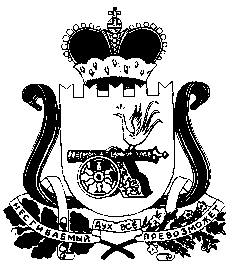 АДМИНИСТРАЦИЯ ПЕЧЕНКОВСКОГО СЕЛЬСКОГО ПОСЕЛЕНИЯРАСПОРЯЖЕНИЕот  14.10.2021       № 103  Об утверждении Перечня массовых социально значимых муниципальных (государственных) услуг Администрации Печенковского сельского поселения, подлежащих переводу в электронный форматВ целях реализации Указа Президента Российской Федерации от 21.07. 2020 № 474 «О национальных целях развития Российской Федерации на период до 2030 года», подпункта «в» пункта 1 поручения Президента Российской Федерации от 10.10.2020 № Пр-16481.Утвердить Перечень массовых социально значимых муниципальных (государственных) услуг Администрации Печенковского сельского поселения, подлежащих переводу в электронный формат.2. Контроль за исполнением настоящего распоряжения возлагаю на себя.Глава муниципального образованияПеченковское сельского поселение                                                               Р.Н. Свисто                Приложение к распоряжению АдминистрацииПеченковского сельского поселенияот 14.10.2021 №103Переченьмассовых социально значимых муниципальных (государственных) услуг Администрации Печенковского сельского поселения,подлежащих переводу в электронный формат№п/пНаименование массовой социально значимой муниципальной (государственной) услуги Должностное лицо Администрации Печенковского сельского поселения, ответственное за перевод массовой социально значимой муниципальной (государственной) услуги 1.Предоставление разрешения на осуществление земляных работ.Глава муниципального образования  Печенковское сельского поселение Р.Н. Свисто2.Согласование проведения переустройства и (или) перепланировки помещения в многоквартирном доме.Глава муниципального образования  Печенковское сельского поселение Р.Н. Свисто3.Перевод жилого помещения в нежилое помещение и нежилого помещения в жилое помещение.Глава муниципального образования  Печенковское сельского поселение Р.Н. Свисто4.Выдача специального разрешения на движение по автомобильным дорогам тяжеловесного и (или) крупногабаритного транспортного средства в соответствии с полномочиями, определенными в статье 31 федерального закона «Об автомобильных дорогах и о дорожной деятельности в Российской Федерации и о внесении изменений в отдельные законодательные акты Российской Федерации»Глава муниципального образования  Печенковское сельского поселение Р.Н. Свисто5.Присвоение адреса объекту адресации, изменение и аннулирование такого адреса.Глава муниципального образования  Печенковское сельского поселение Р.Н. Свисто6.Принятие на учет граждан в качестве нуждающихся в жилых помещениях.Глава муниципального образования  Печенковское сельского поселение Р.Н. Свисто7.Предоставление жилого помещения по договору социального найма.Глава муниципального образования  Печенковское сельского поселение Р.Н. Свисто8.Выдача разрешений на право вырубки зеленых насаждений.Глава муниципального образования  Печенковское сельского поселение Р.Н. Свисто9.Предоставление земельного участка, находящегося в муниципальной собственности, или государственная собственность на который не разграничена, на торгах.Глава муниципального образования  Печенковское сельского поселение Р.Н. Свисто10.Постановка граждан на учет в качестве лиц, имеющих право на предоставление земельных участков в собственность бесплатно.Глава муниципального образования  Печенковское сельского поселение Р.Н. Свисто11.Предварительное согласование предоставления земельного участка, находящегося в государственной или муниципальной собственности.Глава муниципального образования  Печенковское сельского поселение Р.Н. Свисто12.Предоставление в собственность, аренду, постоянное (бессрочное) пользование, безвозмездное пользование земельного участка, находящегося в государственной или муниципальной собственности, без проведения торгов.Глава муниципального образования  Печенковское сельского поселение Р.Н. Свисто13.Предоставление земельного участка, находящегося в государственной или муниципальной собственности, в собственность бесплатно.Глава муниципального образования  Печенковское сельского поселение Р.Н. Свисто14.Предоставление недвижимого имущества, находящегося в государственной и муниципальной собственности, арендуемого субъектами малого и среднего предпринимательства при реализации ими преимущественного права на приобретение арендуемого имущества, в собственность.Глава муниципального образования  Печенковское сельского поселение Р.Н. Свисто15.Установление сервитута (публичного сервитута) в отношении земельного участка, находящегося в государственной или муниципальной собственности.Глава муниципального образования  Печенковское сельского поселение Р.Н. Свисто